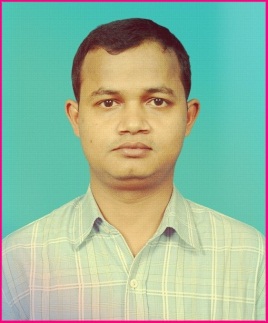 	GobindaGobinda.121620@2freemail.com  PROFESSIONAL OBJECTIVE:     Seeking a good prospect as a Land Surveyor in a growth oriented organization where my professional skills can be utilized and enhanced while contributing substantially to my organization through dedication, hard work and sincerity.Profiles:        Qualified Land Surveyor having around 20 Years professional experience in execution, planning, monitoring of works and commanding and site administration by involving in commercial, Residential and High Rise Buildings, Roads and Bridges, Pipe Lines, Infrastructure etc. Reliable and resourceful person with Good interpersonal leadership skills, Adaptability, Passion for growth, result oriented, committed to excellence, Positive Attitude, Knowledge of Construction activities and well experience in handling advanced types of survey equipment’s for all types of engineering works and survey related processing software’s.Capabilities: Good ability to read, interpret and implement construction drawings.Experience in drafting sectional drawing, Engineering measurements, and Calculations etc.Poses good skills in managing and monitoring end to end implementation and execution of construction activities to ensure compliance with the contract documents.Knowledge and proficiency in using various computer applications as MS Word, Excel, Auto CadAbility to control labor force and to prioritize multiple tasks and to get the work done efficiently.Ample experience in working under extreme climatic conditions and able to work independently with minimal supervision to meet targets.Knowledge and resourceful, about Safety Standards.Extensive Survey experience in technical and field management in Planning and conducting Horizontal & Vertical controls & Asbuilt Survey.Working independently with minimal supervision to meet targets.Infrastructure, Building (High Rise, Residential, Commercial) Constructional SurveyRoads and Bridges , Pipe Lines, Transmission Line Alignment SurveyTown Planning and Cadastral Survey. Etc.Supplementary Information Laing O’Rourke’s Construction site safety programme.Received Safety award certificate from CTJV (NDIA Project).Attended Awareness training of ISO 9001:2008,14001:2004& OHSAS 18001:2007 Auto Cad, MS Office Etc.   Geodetic Survey Instrument - Total Stations used             Sokkia Power Set,   Nikon, Topcon, Trimble, Geodimeter,            Leica, Auto Level, Digital Levels Etc.        EMPLOYMENT RECORD   :    Gulf Experience    : 1.    Employer      :  Qatar Design Consortium (Consultant)                                           P.O .Box -5171, Doha, Qatar         From                     :   1st January 2013 to Till Date.	 Projects undertaken   :Proposed Logistic Hub at Bu Sulba    Building & Infrastructure Project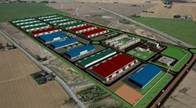 Client                 :   Gulf Warehousing CompanyContractor         :   Albader, ITCC, Alsafwa, AalcoPosition             :   Land Surveyor Reporting to      :   Project Manager From                  :  1st February 2016 to Till Date.    Barwa Al Baraha Project: Phase II                              Building & Infrastructure ProjectClient                 :   BarwaContractor         :   Construction & Reconstruction Company (Egypt)                               & Sino Hydro (China)  Position             :   Land Surveyor Reporting to      :   Project Manager From                  :  1st January 2013 to 31st January 2016   Major Responsibilities carried as a Land SurveyorSite execution and arrangements and Co-ordination with the Engineers, QA/QC, and getting inspected and approvals for survey inspections for various activities before concrete pour. Reviewing of all Construction – Concrete body plans, Architectural drawings etc. to clarify if any missing or conflicting details. To solve the issues and provide the correct, approved details and drawings to the construction team and ensure job is performed in smooth and approved manner.Checking the Alignment & elevation of Road setting out & other service line.Coordination with project team, contractor and subcontractors on project control issues2.    Employer      :  Construction Development Company LLC                                            P.O .Box -8388, Doha, Qatar        From                      :   October 2006 to 30th November 2012      Projects undertaken   :New Doha International Airport (Pakage19)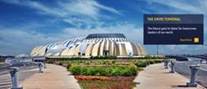            Parking Structure, Mosque & Emiriterminal/ VVIP           Pavilion (Joint venture with Takenaka Corporation of Japan)Client                 :   NDIA                                                                                       Consultant         :   OVERSEAS BECHTEL, INCPosition             :   Land Surveyor Reporting to      :   Project Engineer, Construction ManagerFrom                  :  October, 2006   to October 2011    St. Regis Hotel & Residential Tower. Hotel Tower, Twin Tower & Circular TowerClient                 :  Resorts Development Company                                                                                       Consultant         :  Dar Al HandasahPosition             :  Land Surveyor Reporting to      :  Project Engineer, Project ManagerFrom                  :  October, 2011   to April 2012    Marsa Malaz Hotel.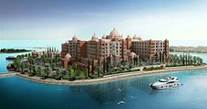 The Kempinski Residence & SuitesClient		: Alfardan Properties Co	Consultant		: Arab Engineering BureauPosition		: Land Surveyor Reporting to		: Project Engineer, Project ManagerFrom		: April 2012 till 30th November 2012        Major Responsibilities carried as a Senior Land SurveyorTransferring Levels and Co-Ordinates, Control Points to the Site locations, planning and conducting Horizontal and vertical Controls, fixing of plot limits, property boundaries, grid pillars, center lines and alignment for tower cranes. Setting out of piles, cutoff levels, vertical and horizontal curves, fixing of embedment plates, bolts, dowels, nibs for the steel and concrete structures. Setting out of all vertical and horizontal elements of   sub and super structure of the building.Maintaining the project records for the Levels, Control points, as built for various structural elements, Survey instruments and its calibrations etc. to enable setting out works are carried out to the required level of accuracy.Site execution and arrangements and Co-ordination with the Foreman’s, Engineers, QA/QC, Consultants and getting inspected and approvals for survey inspections for various activities before concrete pour. Reviewing of all Construction – Concrete body plans, Architectural drawings etc. to clarify if any missing or conflicting details and raise RFI etc. to solve the issues and ensure and provide the correct, approved details and drawings to the construction team and ensure job is performed in smooth and approved manner.Providing feed back to the planning dept. in order to prepare a weekly / monthly programme.Coordination with project team, consultants, and subcontractors on project control issues3.    Employer	: Al Naboodah Laing O’Rourke (LLC) Co.                                           Al Shola Building, P.O. Box – 25948, Dubai, UAE         From		          : January, 2004       to    October, 2006       Projects undertaken    :  Dubai International Airport (phase II)                           Client		: DCAConsultant		: Dar Al HandasahPosition		: Land Surveyor         Reporting to		: Senior Engineer, Construction ManagerFrom		: January, 2004   to   May, 2006   OLD TOWN COMMERCIAL ISLAND -    Client		: EMAAR                                                                   Consultant		: DSA, KAYP, CKR, AFRICON, RPW	Position		: Land Surveyor Reporting to		: Senior Engineer, Construction ManagerFrom		: May, 2006   to   October, 2006   Major Responsibilities carried as a Land SurveyorSetting out for Pile points, columns, Retaining walls, Beams, Slabs sump pits, etc.Setting out for Curve wall, grid Line etc.Leveling for Blinding, Raft, Suspended Slabs, Retaining walls, etc.Bench mark carrying and Verticality checks. Planning and conducting Horizontal & Vertical controlsSetting out for MEP WorksAsbuilt Survey Maintained perfect coordination with the construction team and Sub-Contractor & Consultant.             Site execution and arrangements and Co-ordination with the Foreman’s, Engineers, QA/QC,              Consultants and getting inspected and approvals for survey inspections for various activities              Before concrete pourExperience in India:3.   Employer	: C. E. Testing Company Pvt. Ltd -    			   20-D, Dover Place, Kolkata-700019, India From			:  January, 1999   to   July, 2003   Client			: Public Health Engineering (PHE), Public Works Department (PWD),			  Central Public Work Department (CPWD), Indian Oil Corporation (IOCL),			  Gas Thermal Civil Department (GTCD), National Building Construction 			  Company (NBCC),Consultant			: CES, STUP, SPAN,	Position			: Sr. Land Surveyor Reporting to			: Senior Engineer, Project EngineerProjects undertaken:   : Construction of Indo-Bangla border fencing from Mahanpur to Simna (93 Kms.) Tripura, India.	: Topographical and Contour survey of Panisagar Border Security Camp at Tripura state, India under Central               Public Works Department.: Detailed Project Report survey for Road of length 250 kms. State Highway from Pasighat to Saku in the state of Arunachal Pradesh, India. Under the consultant   Consulting Engineering Services (CES).: Topographical Road survey of proposed National Highway on existing State Highway from Imphal to Charachandpur (100 Kms.) in the state of Manipur, India under SPAN Consultancy.: Topographical and Contour survey for the Drainage and Water Supply project at Agratala under National    Building Construction Corporation.: Detailed Project Report survey for 12 Nos. Bridge locations in the state of Tripura, India under Public Works Department. : Hydrographic survey for the new Broad Gauge Bridge over river Barak near Badarpur in connection with Lumding-Silchar gauge conversion project under North Frontier Railways, Assam. : Topographical and Contour survey for Legislative Assembly at Agratala, Tripura Under the consultant Consulting Engineering Services (CES).:  Topographical and Contour survey extension of Thermal Power Plant project at Baramura and Rokhia, Tripura under Gas Thermal Civil Division (GTCD).: Topographical and Hydrographic Survey of 16 Nos. Bridge sites at different locations of Tripura State under STUP Consultants.: Topographical Survey for proposed site of Indian Oil Corporation Limited stock yard at Paradeep under the consultant Development Consultants Limited, Orissa.Major Responsibilities carried as a Sr. Land SurveyorAs a Senior Surveyor leading and managing the survey team for various projects. The some important tasks are:	Detailed Survey.Setting out centerline.Setting out reference pillars.Leveling survey.Traversing survey.Spot levels. Cross-sections of Roads and Drainages and Rivers.Detail survey of rivers.Occasional Assistance as a Supervisor for Geotechnical Investigation Group.Prepare survey drawings, using AutoCAD etc.5.   Employer	: Soil, Survey & Piling Engineer Company                                    3, Madan Dutta Lane, Kolkata-700012, India From			:  January, 1998   to   December, 1998   Client			: Public Health Engineering (PHE), Central Public Work Department (CPWD),            Consultant			: Gharjee Eastern Ltd, DCL	Position			: Land Surveyor Reporting to			: Senior Engineer, Project EngineerProjects undertaken:  Topographical Survey for widening and strengthening of existing two lane of NH2 (Bihar) under Gharjee Eastern Ltd.Detailed Survey for Calcutta drainage scheme under consultancy of Development Consultants Limited.Major Responsibilities carried as a Land SurveyorTraversing.Bench mark carrying.Detailing up to 30 mts. Corridor.Cross–section for Roads and Drainages.6.   Employer	: Geological Survey of India                                    Bijan Bhaban, Saltlake, Kolkata-700091, India.                                  (A Government of India Enterprise.)From			:  January, 1997   to   December, 1997Position			: Trainee Land Surveyor Reporting to			: Senior Surveyor & GeologistProjects undertaken:  Detailed project report survey for Kolkata Megacity Project.Major Responsibilities carried as a Trainee SurveyorDetailed survey.Leveling.Setting out 500 m grid points.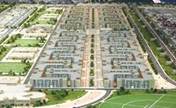 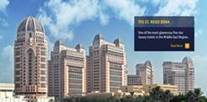 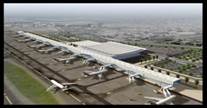 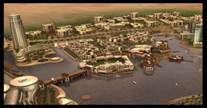 